RENCANA BISNIS PENDIRIAN USAHA TEMPAT KURSUS BAHASA INGGRIS“BRIGHT ENGLISH COURSE”DI TAMAN HARAPAN BARU, BEKASI UTARAOleh :Nama : Sella JuniatiNIM : 78150529RENCANA BISNISDiajukan sebagai salah satu syaratUntuk memperoleh gelar Sarjana Administrasi BisnisProgram Studi Ilmu Administrasi BisnisKonsentrasi Kewirausahaan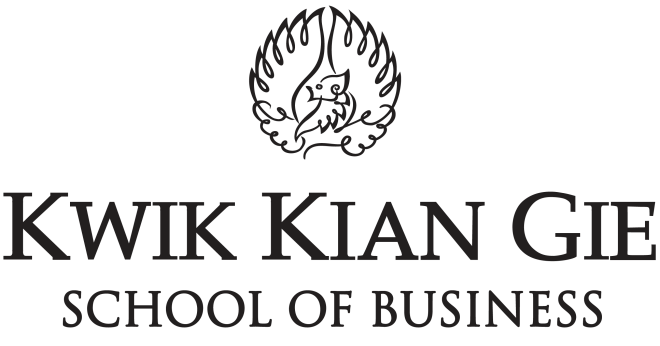 INSTITUT BISNIS dan INFORMATIKA KWIK KIAN GIEJAKARTAJanuari 2019